MEGHÍVÓ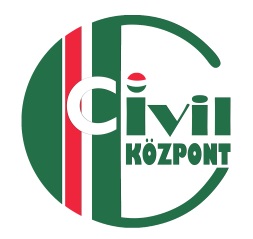 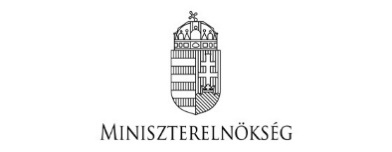 a „CIVIL INFO – NEA 2022”  című országos tájékoztató rendezvényre Tisztelt Civil Szervezeti Vezető!A Veszprém Megyei Civil Hálózatért Közhasznú Egyesület, mint a Veszprém Megyei Civil Közösségi Szolgáltató Központ címbirtokosa, tisztelettel meghívja Önt és a civil szervezet tisztségviselőit, tagjait, érdeklődőket a „CIVIL INFO – NEA 2022” című országos tájékoztató rendezvény veszprémi előadására, amelyet a Miniszterelnökség Civil és Társadalmi Kapcsolatokért Felelős Helyettes Államtitkársága munkatársai tartanak.A rendezvény időpontja: 2021. szeptember 7., kedd, 13:00–15:00 (regisztráció 12:30-tól)A rendezvény helyszíne: VMJ Város Polgármesteri Hivatal Kossuth terem       (8200 Veszprém, Óváros tér 9.)A rendezvény programja:Porga Gyula polgármester, Veszprém Megyei Jogú Város – köszöntő;Polgárdy Imre a Veszprém Megyei Önkormányzat Közgyűlésének elnöke – megnyitó;Szalay-Bobrovniczky Vince helyettes államtitkár, Miniszterelnökség Civil és Társadalmi Kapcsolatokért Felelős Helyettes Államtitkárság – előadás a civil területet érintő aktualitásokról;Dr. Kecskés Péter főosztályvezető, Miniszterelnökség Civil Kapcsolatok és Társadalmi Konzultáció Főosztálya – tájékoztató a Nemzeti Együttműködési Alap (NEA) 2021. évi összevont, egyszerűsített és normatív pályázatainak, valamint a Magyar Falu Program Falusi Civil Alap 2020. évi pályázatainak tapasztalatairól;Dr. Kisida Tamás jogi referens, Miniszterelnökség Civil Kapcsolatok és Társadalmi Konzultáció Főosztálya – a Helyettes Államtitkárság civil területet érintő szakmai programjai, eseményei;Furka Ágnes osztályvezető, Miniszterelnökség Civil Kapcsolatok és Társadalmi Konzultáció Főosztálya –  tájékoztató a Magyar Falu Program Falusi Civil Alap és a Városi Civil Alap 2021. évi, illetve a NEA 2022. évi összevont és egyszerűsített pályázatairól (gyakorlati bemutatóval).A helyek korlátozott száma miatt kérjük, részvételi szándékát feltétlenül jelezze az alábbi lehetőségek valamelyikén:https://docs.google.com/forms/d/e/1FAIpQLSesJM3jF4o9ThbwPY7OkNnsN4QUuR-4TolyQsShhuLHm9_Lpw/viewformcivilhaz@vpmegye.hu88/401-110
Veszprém Megyei Civil Hálózatért Közhasznú EgyesületVeszprém Megyei Civil Közösségi Szolgáltató Központ 8200 Veszprém, Kossuth u. 10. 2/203.www.veszpremicivil.hu